Free Trainings Presented by:The Region I & II Homeless Councils and the Maine CoC Resource Committee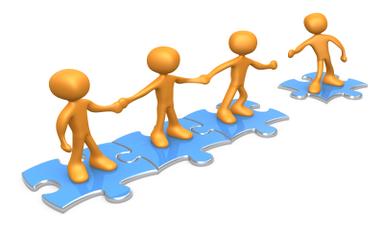 The Violence Against Women Act (VAWA)Presenters:Jenny StasioDirector of Operations at Through These DoorsDomestic Violence Resources and AdvocacyAndrea MancusoDirector of Public Policy at the Maine Coalition to End Domestic ViolenceWednesday, June 5th9:30 to 10:30 AMLocation: Shalom House, Inc.106 Gilman Street, Portland&Friday, June 14th9:00 to 10:00 AMLocation: MaineHousing 353 Water Street, AugustaBoth trainings will cover:An overview of the Maine Coalition to End Domestic Violence, the individual resource centers serving Maine and the services offered.Violence Against Women Act overview: What is VAWA?  Who is protected?  What programs are impacted?Review of housing protections for survivors and the responsibilities for housing providers.Who should attend?Landlords, housing providers, shelter staff, General Assistance staff, case managers, and anyone who is concerned about domestic violence and the housing rights of survivors of domestic violence.No registration necessary. Any questions, contact: Resource Committee Co-Chairs, Mike Mooney: mmooney@newbeginmaine.orgor Norm Maze: nmaze@shalomhouseinc.org 